Sample Workshop AgendaWorkshop TitleDate, Location, Start/End timesWorkshop goals (list 1-3): At the end of this workshop, participants will…Your contact information here  www.mndnr.gov/pltheaderArrival timeSign in, make a name tag, get tea/coffee, pick up agenda/handouts.BeginningState workshop goals.State logistics (break, lunch, dismissal time, when you plan to go outside, what to bring outside, bathrooms)Allow time for short introductions/icebreaker, esp. if participants don’t know each other. Workshop time* Give out activity guidesShow how to use the guides* Login with YOUR www.plt.org/login account and show dashboard, free curriculum, resources.* Have everyone create an account on www.plt.org/login Have each person write their username/password in their books. Have each person go to their dashboard and enter “Workshop Participation Information” for National PLT.* Do activities. Choose activities based on your audience composition and needs. After each activity, lead a short discussion on how participants might use or adapt the lesson with their students.Plan for bathroom breaks (at least 1 every 2-3 hours)Plan for transition time to go outside* Absorption time: Educators appreciate time to reflect, search through the guide, and integrate activities into their curricula.* Show other resources (e.g. DNR posters, books, etc.)* Present in-depth information on a natural resource topic with guest speaker (optional)LunchWorkshop timeContinue from aboveWrap-upSummarize all the lessons you did today/ask for overall feedback.Have participants fill out the PLT Workshop Participation Information form from their PLT login account.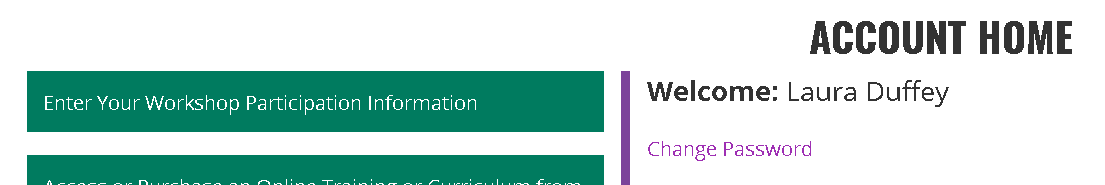 Evaluation forms Give participants at least 5 minutes of reflective time. Collect forms BEFORE handing out CEU certificates.